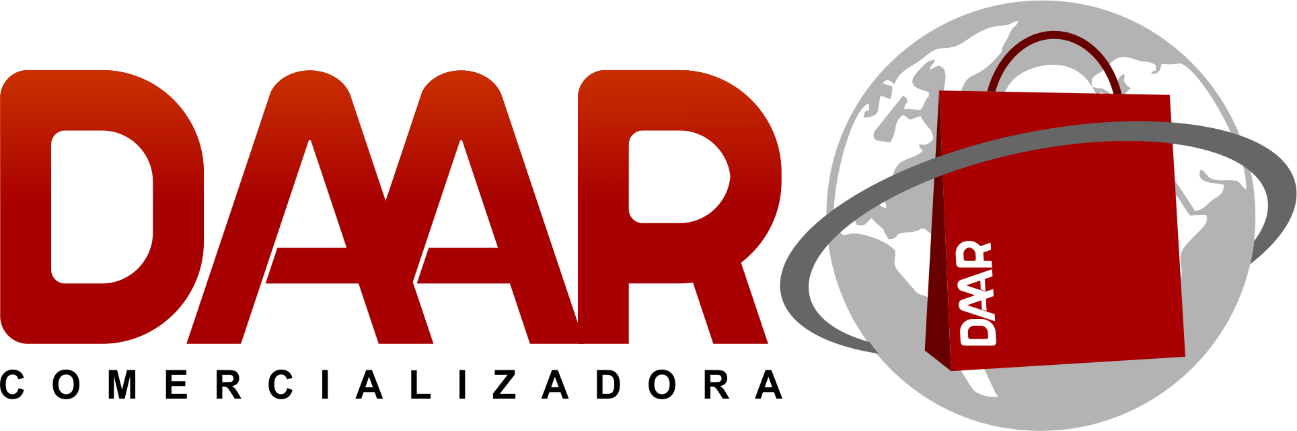 Política de Venta y Postventa de Comercializadora DAAR LimitadaEn Comercializadora DAAR Limitada, nuestro compromiso es ofrecer una experiencia de compra y postventa excepcional. Estamos dedicados a asegurar transparencia y satisfacción completa en todas las interacciones con nuestros clientes.1. Política de VentaProceso de Compra en Web:Todas las compras deben realizarse exclusivamente en nuestro sitio web www.daar.cl. Cualquier comunicado que no esté asociado con daar.cl o no provenga de un ejecutivo de ventas autorizado, no será considerado válido.Para adquirir productos, dirígete a la página de la tienda, selecciona el producto deseado, elige sus atributos y añádelo al carrito. Al revisar el carrito, podrás aplicar tus puntos DAAR+ o un cupón de descuento si dispones de uno.Elige el método de envío y procede a 'Finalizar compra', donde deberás ingresar tus datos de facturación, envío, seleccionar el método de pago y completar la transacción.Tras el pago, recibirás un detalle de tu compra que siempre podrás revisar en la sección 'Pedidos' de tu portal de cliente.La confirmación del pedido se comunicará a través de un correo electrónico. Si eliges retiro en tienda, deberás acudir a nuestras instalaciones; de lo contrario, recibirás un código de seguimiento para la entrega a domicilio.Proceso de Compra Asistido en Web:Puedes utilizar nuestro chatbot para cualquier duda o pregunta. Si necesitas asistencia adicional, se teofrecerá la opción de conectarte con un ejecutivo de ventas que te asistirá en el proceso.Proceso de Compra con Ejecutivo Comercial:Los ejecutivos comerciales pueden contactarte por correo electrónico, llamada telefónica o mensaje directo en LinkedIn para facilitar la venta. Este proceso se adhiere a las mismas prácticas que el proceso de compra asistido en la web.Precios y Pagos:Los precios incluyen un IVA del 19%. Los descuentos y promociones se anunciarán a través de nuestros canales oficiales.Las transacciones se pueden realizar a través de Webpay, gestionado por Getnet, con opciones de hasta 12 cuotas sin interés, o por transferencia bancaria, que ofrece un descuento directo del 3.7% en el total de la compra.La seguridad de las transacciones está garantizada mediante el uso de certificados SSL.Ofertas y Promociones:La cantidad de productos disponibles para la venta está sujeta al inventario existente. Las compras que excedan el stock disponible no están permitidas a través del sitio web. Los ejecutivos comerciales mantendrán a los clientes informados sobre disponibilidad de inventario y promociones.2. Política de PostventaAtención al Cliente:Disponible de lunes a viernes de 8:00 a 18:00 para llamadas telefónicas y visitas a nuestro punto de venta en Av. Sta Cruz, La Cruz, Valparaíso, Chile, previa cita con un día de anticipación.A través del portal de cliente en la página web se ofrece asistencia las 24 horas y se responderá a las solicitudes en un máximo de 24 horas hábiles.Garantías y Devoluciones:Consulta nuestra política de garantías y devoluciones en www.daar.cl/politicas-de-garantia/.Soporte y Servicio Técnico:Detalles adicionales de soporte técnico y servicios de mantenimiento postventa están disponibles en nuestra política de garantías y devoluciones en www.daar.cl/politicas-de-garantia/.Feedback y Reclamaciones:Valoramos tus comentarios y sugerencias, y te animamos a compartir tu experiencia a través de nuestra encuesta de satisfacción enviada a tu correo electrónico o directamente en  las valoraciones de productos de nuestro sitio web.3. Compromiso de Calidad Nos esforzamos por ser líderes en relación calidad-precio, y gracias a nuestra sólida red de contactos en el oriente, hemos logrado ofrecerproductos de excelente calidad a precios competitivos. Nuestro compromiso es no sacrificar la calidad ni el precio de nuestros productos, conscientes de la importancia de su durabilidad y eficiencia para el trabajo al que están destinados.4. Responsabilidades del Cliente Es esencial tu participación activa y colaboración. Solicitamos que proporciones información precisa durante la compra y sigas las instrucciones de uso y mantenimiento de los productos. Además, agradecemos tu feedback sobre nuestros productos y atención, que puedes compartir a través de las valoraciones en nuestro sitio web. Tu apoyo a través de la difusión con tu red de contactos es invaluable, especialmente para aquellos en la industria minera e industrial.5. Cambios en la Política de Venta y Postventa Nos reservamos el derecho de realizar cambios en estas políticas, comprometiéndonos a comunicar cualquier actualización de manera oportuna para mantener a nuestros clientes siempre informados.6. Contacto Para cualquier pregunta o si necesitas asistencia, contáctanos a través de contacto@daar.cl o al teléfono +569 56942540, o mediante una solicitud en la sección de soporte de tu portal de cliente.Esta política de garantía fue actualizada por última vez el 15.01.2024